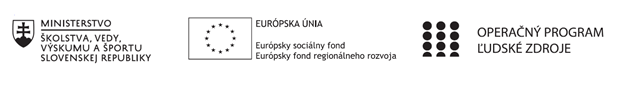 Správa o činnosti pedagogického klubu Príloha správy o činnosti pedagogického klubu          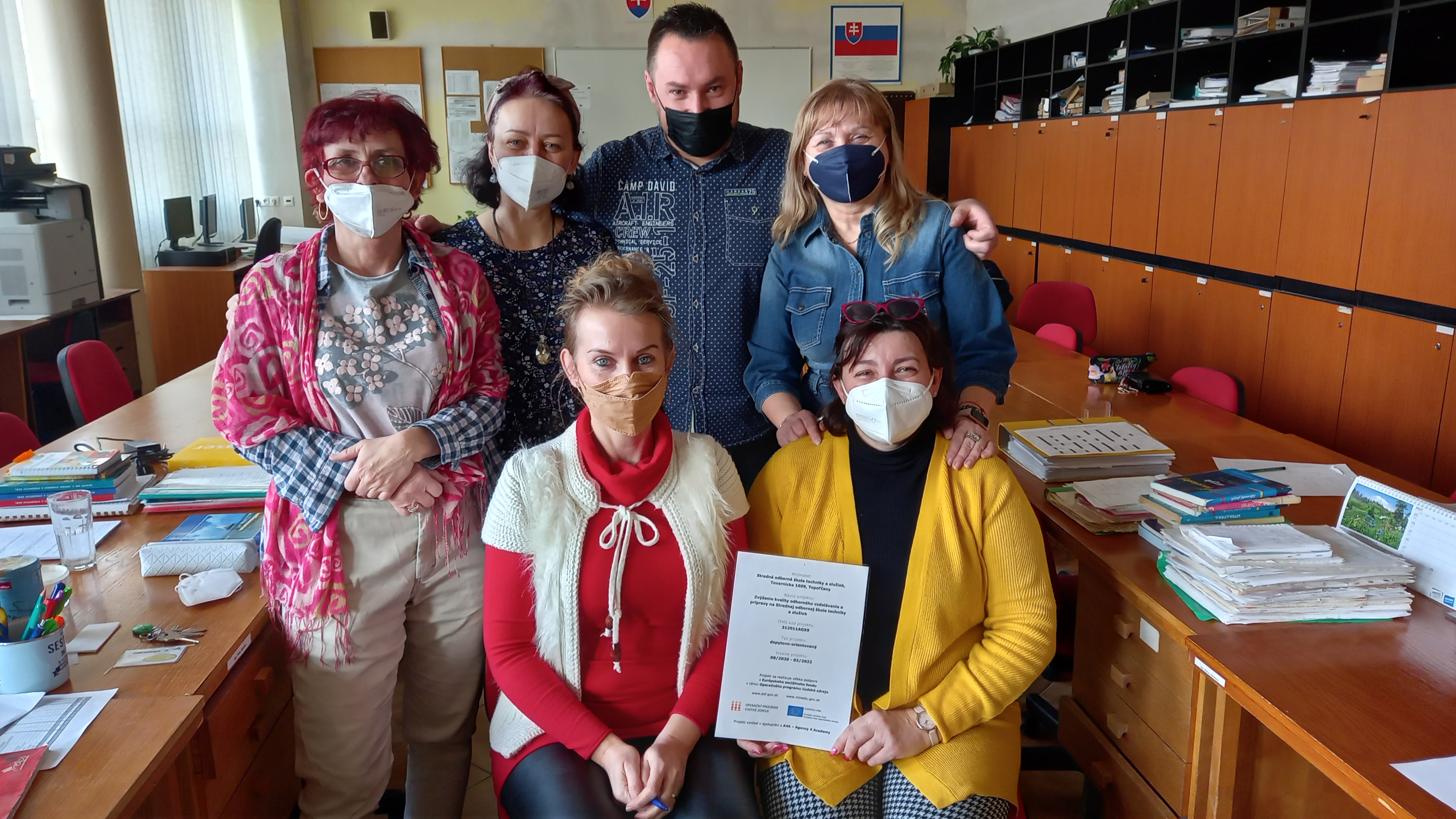                                                       PREZENČNÁ LISTINAMiesto konania stretnutia: SOŠ TaS TopoľčanyDátum konania stretnutia: 15.02.2022Trvanie stretnutia: od 14:00 hod do 16:00hod	Zoznam účastníkov/členov pedagogického klubu:Prioritná osVzdelávanieŠpecifický cieľ1.1.1 Zvýšiť inkluzívnosť a rovnaký prístup ku kvalitnému vzdelávaniu a zlepšiť výsledky a kompetencie detí a žiakovPrijímateľStredná odborná škola techniky a služieb, Tovarnícka 1609, TopoľčanyNázov projektuZvýšenie kvality odborného vzdelávania a prípravy na Strednej odbornej škole techniky a služiebKód projektu  ITMS2014+312011AGX9Názov pedagogického klubu Komunikácia v cudzích jazykochDátum stretnutia  pedagogického klubu15.02.2022Miesto stretnutia  pedagogického klubuSOŠ TaS TopoľčanyMeno koordinátora pedagogického klubuMgr. Elena MartinkováOdkaz na webové sídlo zverejnenej správyhttps://sostovar.edupage.org/text/?text=text/text35&subpage=1Manažérske zhrnutie:Kľúčové slová:využitie didaktických PC hier pri vyučovaní, hra ,tvorivosť, kreativita,videohra,edukáciaKrátka anotácia:Pedagogický klub sa zaoberal skúsenosťami učiteľov s vyžívaním využitia didaktických PC hier pri vyučovaní  CUJ Rozširujúca aktivita pri samotnom predmete, ku ktorému sa konkrétna hra hodíHlavné body, témy stretnutia, zhrnutie priebehu stretnutia:Privítanie členov klubuOboznámenie členov s témou klubu a programom stretnutia.Téma stretnutia: Možnosti využitia didaktických PC hier pri vyučovaní predmetov rozvíjajúcich IKT zručnosti žiakovDiskusia, výmena skúseností.Záver.Koordinátor klubu privítal členov Klubu  a oboznámil ich s témou klubu a programom stretnutia.  Témou stretnutia bola výmena skúseností so využitia didaktických PC hier pri vyučovaní  CUJDnešná doba je jednoznačne dobou počítačov a internetu. Videohry, vedľajší produkt IT biznisu, sú integrálnou súčasťou našej kultúry už viac ako tridsať rokov.Videohry zohrávajú čoraz výraznejšiu úlohu v živote detí a mladých ľudí. Deti získavajú neformálnym spôsobom pomocou videohier digitálne kompetencie. Napriek tomu, školy a ostatné vzdelávacie inštitúcie tejto problematike nevenujú dostatočnú pozornosť. Prihliadnuc na dôležitosť hier v živote detí a mladých ľudí, je žiaduce vložiť do vyučovacieho procesu tzv. edutainment (učenie sa pomocou hier), alebo pripraviť vzdelávací systém, ktorý by bol omnoho viac zameraný na hry.Vďaka hraniu hier sa ich znalosť cudzieho jazyka výrazne posunula, podobne ako pri procese učenia, aj vytrvalosť pri hre závisí od pútavého kontextu a individuality samotného žiaka – hráča. Snaha, ako aj ponorenie do hry prirodzene zvyšujú rozsah osvojeného „učiva“ v danom jazyku. Videohry (a počítače vo všeobecnosti) majú pre ľudí z iného ako anglofónneho prostredia obrovskú pridanú hodnotu práve v tom, že z anglicky hovoriaceho prostredia vychádzajú. Kyberpriestor je plný anglického jazyka, ktorému sa nedá uniknúť.Učenie pomocou videohier je vysoko kontextualizované. Dieťa si hru vyberá, nehrá proti svojej vôli, a tak učenie je posilňované práve tým, že ho činnosť baví. Zabezpečiť podobnú úroveň ponorenia do činnosti nie je v prostredí školy vôbec ľahké. Ako ďalej uvádza, hra je jednou z najstarších foriem učenia.4.   Jednotliví členovia PK sa podelili so svojimi skúsenosťami využitia didaktických PC hier pri vyučovaní Členovia sa zhodli na tom, že pri využití didaktických PC hier pri vyučovaní sa dosahujú  na hodine CUJ v triede  dobré výsledky, žiaci sú viac motivovaní, spolupracujú v rámci skupiny, rozdelia si úlohy, navzájom komunikujú.Videohry v triede nie sú náhradou dobrého učiteľa. Sú podporným nástrojom, ktorý má za cieľ motivovať študentov pomocou atraktívnej formy aby sa zaujímali aj o nie vždy zaujímavý obsah.Umožňujú im, učiť sa náročné koncepty z reálneho sveta v prostredí, v ktorom sa cítia pohodlne5. Členovia klubu konštatovali, že dobre nastavené pravidla, využitia didaktických PC hier pri vyučovaní a dokáže vhodne motivovať žiakov pri štúdiu CUJ. Nie je vhodná na každú tému ani časté používanie.Závery a odporúčania:Využívaním SV sa zlepšuje komunikačná schopnosť žiakov na hodinách CUJ.Prínos SV – učí žiakov spolupracovať, rešpektovať názor spolužiaka v skupine.Naučiť sa kriticky myslieť- vyhľadávať si informácie, triediť ich.Metóda SV je veľmi efektívna, dynamická, aktivizujúca.Napriek náročnejšej príprave, motivuje žiakov, vytvára pozitívnu atmosféru v triede.Vypracoval (meno, priezvisko)Mgr. Martin ŠurianskyDátum15.02.2022PodpisSchválil (meno, priezvisko)Mgr. Elena MartinkováDátum15.02.2022PodpisPrioritná os:VzdelávanieŠpecifický cieľ:1.1.1 Zvýšiť inkluzívnosť a rovnaký prístup ku kvalitnému vzdelávaniu a zlepšiť výsledky a kompetencie detí a žiakovPrijímateľ:Stredná odborná škola techniky a služieb, Tovarnícka 1609, TopoľčanyNázov projektu:Zvýšenie kvality odborného vzdelávania a prípravy na Strednej odbornej škole techniky a služiebKód ITMS projektu:312011AGX9Názov pedagogického klubu:Komunikácia v cudzích jazykochč.Meno a priezviskoPodpisInštitúcia1.Ing. Jana BoldišováSOŠ techniky a služieb, Tovarnícka 1609, Topoľčany2.Ing. Silvia LukáčováSOŠ techniky a služieb, Tovarnícka 1609, Topoľčany3.Mgr. Elena Martinková SOŠ techniky a služieb, Tovarnícka 1609, Topoľčany4. Mgr. Eva MišovýchováSOŠ techniky a služieb, Tovarnícka 1609, Topoľčany5. Mgr. Monika PerecováSOŠ techniky a služieb, Tovarnícka 1609, Topoľčany6. Mgr. Zuzana Budajová VaščákováSOŠ techniky a služieb, Tovarnícka 1609, Topoľčany7. Mgr.  Martin ŠurianskySOŠ techniky a služieb, Tovarnícka 1609, Topoľčany